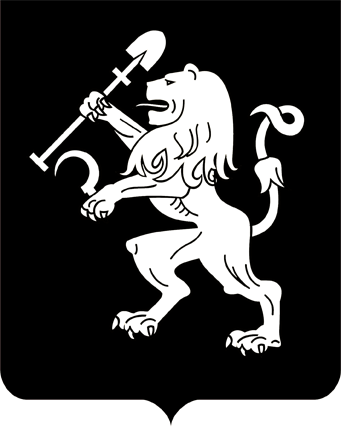 АДМИНИСТРАЦИЯ ГОРОДА КРАСНОЯРСКАПОСТАНОВЛЕНИЕО внесении измененияв постановление Главы города от 21.02.2007 № 96В целях совершенствования деятельности администрации города, руководствуясь статьями 41, 58, 59 Устава города Красноярска,ПОСТАНОВЛЯЮ:Внести изменение в приложение 1 к постановлению Главы города от 21.02.2007 № 96 «О городской комиссии по рассмотрению тарифов (цен)», признав утратившими силу абзац шестой пункта 3.1, абзац третий пункта 4.5, абзац второй пункта 4.8.Настоящее постановление опубликовать в газете «Городские новости» и разместить на официальном сайте администрации города.Глава города	 С.В. Еремин29.07.2021№ 565